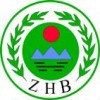 辐射安全许可证申　请　表申请文号：申请单位：										（盖章）申请日期：										中华人民共和国生态环境部制填  表  说  明一、申请表封面右上角框内内容由生态环境主管部门填写。二、申请单位应如实填写，内容准确完整，涂改无效。所附材料均使用A4规格纸打印（宋体小四号）或复印，并加盖申请单位骑缝章。三、申请活动的种类和范围（一）申请活动种类分为生产、销售、使用。（二）申请活动范围分为Ⅰ类放射源、Ⅱ类放射源、Ⅲ类放射源、Ⅳ类放射源、Ⅴ类放射源、Ⅰ类射线装置、Ⅱ类射线装置、Ⅲ类射线装置。（三）申请活动种类和范围填写申请许可种类和申请许可范围的组合，如生产Ⅰ类放射源和Ⅱ类放射源，使用Ⅰ类射线装置。（四）特别的，生产、销售、使用非密封放射性物质的，申请活动种类和范围填写甲级非密封放射性物质工作场所、乙级非密封放射性物质工作场所或丙级非密封放射性物质工作场所。建造Ⅰ类射线装置的，填写销售（含建造）Ⅰ类射线装置。四、 “日等效最大操作量”、“最大等效年用量”、“工作场所等级”按照《电离辐射防护与辐射源安全基本标准》（GB18871-2002）确定。五、辐射安全许可内容申请应按环境影响评价文件中的放射性同位素与射线装置生产、销售、使用设计规模和内容进行填写。辐射工作单位基本情况活动种类和范围（一）放射源活动种类和范围（二）非密封放射性物质活动种类和范围（三）射线装置台账明细登记（一）放射源台账明细登记（二）非密封放射性物质台账明细登记（三）射线装置监测仪器、报警仪器和辐射防护用品登记表辐射安全与环境保护管理机构及专（兼）职管理人员表辐射工作人员登记表附件1营业执照或法人证、法人身份证及环评文件附件2满足许可的证明材料附件3辐射工作安全责任书为防治放射性污染，保护环境，保障人体健康，落实辐射工作安全责任，根据《中华人民共和国放射性污染防治法》有关规定，               (单位                   )承诺：一、单位负责人       (职务      )为本单位辐射工作安全责任人。二、设置专职机构指定专人     （负责人）负责放射性同位素与射线装置的安全和防护工作。三、在许可规定的范围内从事辐射工作。四、建全安全、保安和防护管理规章制度，制定辐射事故应急方案，并采取措施防止辐射事故的发生。一旦发生事故将立即报告当地环保部门。五、建立放射性同位素的档案，并定期清点。六、指定专人      负责放射性同位素保管工作。放射性同位素单独存放，不与易燃、易爆、腐蚀性等物品混存。确保贮存场所具有有效防火、防水、防盗、防丢失、防泄漏的安全措施。贮存、领取、使用、归还放射性同位素时及时进行登记、检查，做到账物相符。七、保证其辐射工作场所安全、防护和污染防治设施符合国家有关要求，并确保这些设施正常运行。八、发生任何涉及放射性同位素的转让、购买行为时，在规定时间内办理备案登记手续。九、在运输或委托其他单位运输放射性同位素时，遵守有关法律法规，制定突发事件的应急方案，并有专人押运。十、按有关规定妥善处置放射性废物或及时送城市放射性废物库贮存。十一、对本单位辐射工作人员进行有关法律、法规、规章、专业技术、安全防护和应急响应等知识的培训教育，持证上岗。十二、每年对本单位辐射工作安全与防护状况进行一次自我安全评估，安全评估报告将对存在的安全隐患提出整改方案，安全评估报告报省(市)级环保部门备案。十三、建立辐射工作人员健康和个人剂量档案。十四、认真履行上述责任，如有违反，造成不良后果的，将依法承担有关法律及经济责任。单      位：      (公章)法定代表人：     （手签）负  责  人：     （手签）电      话：日      期：单位名称注册地址邮编联系方式通讯地址邮编联系方式联系人电话单位性质行业分类法定代表人姓名电话法定代表人证件类型号码涉源部门序号名 称地 址地 址负责人涉源部门1涉源部门涉源部门涉源部门涉源部门涉源部门种类和范围所附材料：   (请在所提供材料前的□ 内打"√ ")□1.企业法人营业执照或事业单位法人证正本复印件及法定代表人身份证复印件；□2.环境影响评价文件审批批复复印件；□3.满足《放射性同位素与射线装置安全许可管理办法》第十三条至第十六条相应规定的证明材料；□4.环境保护主管部门要求提供的其他资料；所附申报材料应按以上顺序排列，使用明显的标志区分，并装订成册。法定代表人声明：本申请表所提供的全部资料均为真实信息。本人已熟悉《放射性同位素与射 线装置安全和防护条例》  (国务院令第449号) 的要求，愿依法对本申请表的申请事项的安全和防 护工作负责，并依法对其造成的放射性危害承担责任。法定代表人签字：                                日期：所附材料：   (请在所提供材料前的□ 内打"√ ")□1.企业法人营业执照或事业单位法人证正本复印件及法定代表人身份证复印件；□2.环境影响评价文件审批批复复印件；□3.满足《放射性同位素与射线装置安全许可管理办法》第十三条至第十六条相应规定的证明材料；□4.环境保护主管部门要求提供的其他资料；所附申报材料应按以上顺序排列，使用明显的标志区分，并装订成册。法定代表人声明：本申请表所提供的全部资料均为真实信息。本人已熟悉《放射性同位素与射 线装置安全和防护条例》  (国务院令第449号) 的要求，愿依法对本申请表的申请事项的安全和防 护工作负责，并依法对其造成的放射性危害承担责任。法定代表人签字：                                日期：所附材料：   (请在所提供材料前的□ 内打"√ ")□1.企业法人营业执照或事业单位法人证正本复印件及法定代表人身份证复印件；□2.环境影响评价文件审批批复复印件；□3.满足《放射性同位素与射线装置安全许可管理办法》第十三条至第十六条相应规定的证明材料；□4.环境保护主管部门要求提供的其他资料；所附申报材料应按以上顺序排列，使用明显的标志区分，并装订成册。法定代表人声明：本申请表所提供的全部资料均为真实信息。本人已熟悉《放射性同位素与射 线装置安全和防护条例》  (国务院令第449号) 的要求，愿依法对本申请表的申请事项的安全和防 护工作负责，并依法对其造成的放射性危害承担责任。法定代表人签字：                                日期：所附材料：   (请在所提供材料前的□ 内打"√ ")□1.企业法人营业执照或事业单位法人证正本复印件及法定代表人身份证复印件；□2.环境影响评价文件审批批复复印件；□3.满足《放射性同位素与射线装置安全许可管理办法》第十三条至第十六条相应规定的证明材料；□4.环境保护主管部门要求提供的其他资料；所附申报材料应按以上顺序排列，使用明显的标志区分，并装订成册。法定代表人声明：本申请表所提供的全部资料均为真实信息。本人已熟悉《放射性同位素与射 线装置安全和防护条例》  (国务院令第449号) 的要求，愿依法对本申请表的申请事项的安全和防 护工作负责，并依法对其造成的放射性危害承担责任。法定代表人签字：                                日期：所附材料：   (请在所提供材料前的□ 内打"√ ")□1.企业法人营业执照或事业单位法人证正本复印件及法定代表人身份证复印件；□2.环境影响评价文件审批批复复印件；□3.满足《放射性同位素与射线装置安全许可管理办法》第十三条至第十六条相应规定的证明材料；□4.环境保护主管部门要求提供的其他资料；所附申报材料应按以上顺序排列，使用明显的标志区分，并装订成册。法定代表人声明：本申请表所提供的全部资料均为真实信息。本人已熟悉《放射性同位素与射 线装置安全和防护条例》  (国务院令第449号) 的要求，愿依法对本申请表的申请事项的安全和防 护工作负责，并依法对其造成的放射性危害承担责任。法定代表人签字：                                日期：所附材料：   (请在所提供材料前的□ 内打"√ ")□1.企业法人营业执照或事业单位法人证正本复印件及法定代表人身份证复印件；□2.环境影响评价文件审批批复复印件；□3.满足《放射性同位素与射线装置安全许可管理办法》第十三条至第十六条相应规定的证明材料；□4.环境保护主管部门要求提供的其他资料；所附申报材料应按以上顺序排列，使用明显的标志区分，并装订成册。法定代表人声明：本申请表所提供的全部资料均为真实信息。本人已熟悉《放射性同位素与射 线装置安全和防护条例》  (国务院令第449号) 的要求，愿依法对本申请表的申请事项的安全和防 护工作负责，并依法对其造成的放射性危害承担责任。法定代表人签字：                                日期：序号核素类别总活度(贝可)/活度(贝可)×枚数活动种类序号工作场所名称场所等级核素日等效最大操作量（贝可）年最大用量（贝可）活动种类序号装置名称类别装置数量活动种类序号核素出厂日期出厂活度(贝可)标号编码类别用途场所来源/去向来源/去向来源去向来源去向来源去向来源去向来源去向去向序号核素总活渡 (贝可)频次用途来源/去向来源/去向来源去向来源去向来源去向来源去向来源去向去向来源去向序号装置名称规格型号类别额定电压  (V ,kV ,MV )额定电流 (mA ,A )额定功率 (W ,kW )用途工作场所来源/去向来源/去向来源去向来源去向来源去向来源去向来源去向去向序号仪器名称型号购置日期仪器状态数量备注辐射防护用品辐射防护用品辐射防护用品辐射防护用品辐射防护用品辐射防护用品辐射防护用品名称名称数量数量名称数量数量铅衣铅衣00铅帽00铅手套铅手套00铅眼镜00铅围裙铅围裙00铅围脖00铅屏风铅屏风00个人剂量计1010其他其他机构名称机构名称联系人联系人姓名电话联系人联系人手机传真联系人联系人Email序号管理人员姓名性别专业职务或职称工作部门专/兼职序号姓 名性别出生日期证件类型号码工作岗位毕业学校学历专业辐射安全与 防护培训时间培训证号